SUNITHA SUNITHA.313521@2freemail.com  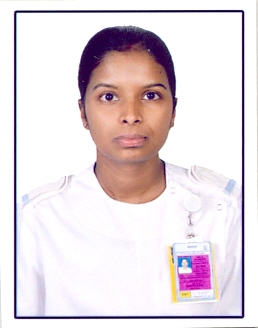 ASSISTANT NURSEOBJECTIVE To able  to provide quality professional nursing care in the course of efficient                                       implementation of contemporary  knowledge and proficient skills.QUALIFICATIONNursing assistant course (2 year) - june2006(Ambedhkarcollege of medical technology) Thrissur.keralaEMPLOYMENT:  14 - August-2011 to 24-March- 2016  KING SALMAN ARMED FORCES HOSPITAL IN NORTHWESTERN REGIONTABUK CITY.KINGDOM OF SAUDI ARABIA.  PROFICIENCY & SKILLS* Assisting the physician during routine Eye and Ent examination including the use of rigid and flexible endoscopes,slit lamp examination ,direct and indirect opthalmoscopy ,perimetry and refraction.*Assisting the physician during change of tracheostomy tube,management of active epistaxis.*Assisting in minor surgery like chalazion and foreign body removal.*assisting the ophthalmologist in examining patient outside clinic settings like in neonatal icu for  screening of neonates for retinipathy of prematurity and complicated cases like post-trauma patient in adult icu.*Using ,handling and care of ENT and Opthalmologyequipments including rigid hopkin telescope and the flexible nasolaryngoscope, slit lamp,direct and indirect opthalmoscope,retinoscope,placidodisc,etc.*documentation of patient who are undergoing major and minor operation related to ent and ophthalmology.* In dealing with cardiology in patients including vital signs measurements,cleaning and maintaining orderliness in the unit.TRAINING,WORKSHOPS AND CLINICAL SEMINARS1.Basic life support (provider course)September-20132.Auditory system in sleep (Tabuk ENT club meeting)-April-20143.Joint commission international(JCI) concept course.november-2011PERSONAL INFORMATIONDate & Place of birth : 10-06-1989/Thrissur (Dt)keralaNationality : IndianCivil Status : MarriedHeight : 155 cmWeight : 45 kgReligion: CristianLanguages Skills   : English, Malayalam ,ArabicPlace :kerala                                                                         Yours  faithfully,Date : 14-07-2016                                                                